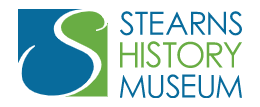 SHM Century Farm Application 235 South 33rd Avenue St. Cloud, MN 56301I am applying to the Stearns History Museum’s Century Farm program for recognition as a Century FarmI am applying to the Stearns History Museum’s Century Farm program for recognition as a 150 Year FarmRequirementsIn order to be recognized by the Stearns History Museum as a Century/150 Year Farm the following requirements must be met. Continuous family ownership for 100+ yearsOwn at least 50 acres of the original farm steadAt the time of applying the land must be used in a manner that constitutes an active farmContact Information_____________________________________________________________________________________Owner Name										Contact Name_____________________________________________________________________________________Farm Address_____________________________________________________________________________________Mailing Address _____________________________________________________________________________________Township & Section Number _____________________________________________________________________________________Phone Number										____________________________________________________________________________________ EmailActivitiesPlease describe how the land engages as an active farm. (ex. Dairy, types of commercial crops planted)_______________________________________________________________________________________________________________________________________________________________________________________________________________________________________________________________Historical DataRecord the manner in which the farm has been transferred over time. If known list original settler.Name		 	   Dates of ownership			Acreage 		    Relation__________________________________________________________________________________________________________________________________________________________________________________________________________________________________________________________________________________________________________________________________________________________________________________________________________________________________________________________________________________________________________________________________________________________________________________________________________________________________________________________________________________________________________________________________________________________________________________________________________________________________________________________________________________Additional Data Feel free to add additional information that will assist us in verifying your application